ArRahmah Islamic Institute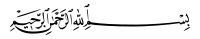 Advance Taleem ul Quran Course 2019Juz 23 - Part 1Mail test to:  test.advtq19@gmail.com Name:                                   Group Incharge:                                                 Date:                                          State/country:وَءَايَةٞ   لَّهُمُ   ٱلَّيۡلُ   نَسۡلَخُ   مِنۡهُ   ٱلنَّهَارَ  فَإِذَا هُم   مُّظۡلِمُونَ   ٣٧   وَٱلشَّمۡسُ تَجۡرِي   لِمُسۡتَقَرّٖ   لَّهَاۚ   ذَٰلِكَ   تَقۡدِيرُ   ٱلۡعَزِيزِ   ٱلۡعَلِيمِ ٣٨ وَٱلۡقَمَرَ   قَدَّرۡنَٰهُ   مَنَازِلَ   حَتَّىٰ   عَادَ   كَٱلۡعُرۡجُونِ   ٱلۡقَدِيمِ   ٣٩   لَا   ٱلشَّمۡسُ   يَنۢبَغِي   لَهَآ   أَن   تُدۡرِكَ   ٱلۡقَمَرَ   وَلَا   ٱلَّيۡلُ   سَابِقُ   ٱلنَّهَارِۚ   وَكُلّٞ   فِي   فَلَكٖ   يَسۡبَحُونَ   ٤٠   وَنُفِخَ   فِي   ٱلصُّورِ   فَإِذَا   هُم   مِّنَ   ٱلۡأَجۡدَاثِ   إِلَىٰ   رَبِّهِمۡ   يَنسِلُونَ   ٥١   قَالُواْ   يَٰوَيۡلَنَا   مَنۢ   بَعَثَنَا   مِن   مَّرۡقَدِنَاۜۗ   هَٰذَا   مَا   وَعَدَ   ٱلرَّحۡمَٰنُ   وَصَدَقَ   ٱلۡمُرۡسَلُونَ   ٥٢   إِن   كَانَتۡ   إِلَّا   صَيۡحَةٗ   وَٰحِدَةٗ   فَإِذَا   هُمۡ   جَمِيعٞ   لَّدَيۡنَا   مُحۡضَرُونَ   ٥٣ٱلۡيَوۡمَ   نَخۡتِمُ   عَلَىٰٓ   أَفۡوَٰهِهِمۡ   وَتُكَلِّمُنَآ   أَيۡدِيهِمۡ   وَتَشۡهَدُ   أَرۡجُلُهُم   بِمَا   كَانُواْ   يَكۡسِبُونَ   ٦٥ أَوَ   لَمۡ   يَرَوۡاْ   أَنَّا   خَلَقۡنَا   لَهُم   مِّمَّا   عَمِلَتۡ   أَيۡدِينَآ   أَنۡعَٰمٗا   فَهُمۡ   لَهَا   مَٰلِكُونَ   ٧١   وَذَلَّلۡنَٰهَا   لَهُمۡ   فَمِنۡهَا   رَكُوبُهُمۡ   وَمِنۡهَا   يَأۡكُلُونَ   ٧٢   وَلَهُمۡ   فِيهَا   مَنَٰفِعُ   وَمَشَارِبُۚ   أَفَلَا يَشۡكُرُونَ   ٧٣   فَٱسۡتَفۡتِهِمۡ   أَهُمۡ   أَشَدُّ   خَلۡقًا   أَم   مَّنۡ   خَلَقۡنَآۚ   إِنَّا   خَلَقۡنَٰهُم   مِّن   طِينٖ   لَّازِبِۢ   ١١   بَلۡ   عَجِبۡتَ   وَيَسۡخَرُونَ   ١٢   وَإِذَا   ذُكِّرُواْ   لَا   يَذۡكُرُونَ١٣   إِلَّا   عِبَادَ   ٱللَّهِ   ٱلۡمُخۡلَصِينَ   ٤٠   أُوْلَٰٓئِكَ   لَهُمۡ   رِزۡقٞ   مَّعۡلُومٞ   ٤١فَوَٰكِهُ   وَهُم   مُّكۡرَمُونَ   ٤٢   فِي   جَنَّٰتِ   ٱلنَّعِيمِ   ٤٣   عَلَىٰ   سُرُرٖ   مُّتَقَٰبِلِينَ   ٤٤   يُطَافُ   عَلَيۡهِم   بِكَأۡسٖ  مِّن  مَّعِينِۢ   ٤٥ بَيۡضَآءَ   لَذَّةٖ   لِّلشَّٰرِبِينَ   ٤٦   لَا   فِيهَا   غَوۡلٞ   وَلَا   هُمۡ   عَنۡهَا   يُنزَفُونَ  ٤٧  فَأَقۡبَلَ   بَعۡضُهُمۡ   عَلَىٰ   بَعۡضٖ   يَتَسَآءَلُونَ   ٥٠   قَالَ   قَآئِلٞ   مِّنۡهُمۡ   إِنِّي   كَانَ   لِي   قَرِينٞ٥١  يَقُولُ   أَءِنَّكَ   لَمِنَ   ٱلۡمُصَدِّقِينَ   ٥٢   أَءِذَا   مِتۡنَا   وَكُنَّا   تُرَابٗا   وَعِظَٰمًا   أَءِنَّا   لَمَدِينُونَ   ٥٣   قَالَ   هَلۡأَنتُم  مُّطَّلِعُونَ ٥٤  فَٱطَّلَعَ   فَرَءَاهُ   فِي   سَوَآءِ   ٱلۡجَحِيمِ   ٥٥ قَالَ   تَٱللَّهِ   إِن   كِدتَّ   لَتُرۡدِينِ   ٥٦   وَلَوۡلَا   نِعۡمَةُ   رَبِّي   لَكُنتُ   مِنَ   ٱلۡمُحۡضَرِينَ   ٥٧   أَفَمَا   نَحۡنُ   بِمَيِّتِينَ   ٥٨   إِلَّا   مَوۡتَتَنَا   ٱلۡأُولَىٰ   وَمَا   نَحۡنُ   بِمُعَذَّبِينَ   ٥٩   إِنَّ   هَٰذَا   لَهُوَ   ٱلۡفَوۡزُ   ٱلۡعَظِيمُ   ٦٠   لِمِثۡلِ   هَٰذَا   فَلۡيَعۡمَلِ   ٱلۡعَٰمِلُونَ   ٦١Write   the   mean   of   the   following   words:Did you read the running translation of   Juz   23-1 (Surah Yaseen ayah 22-83 and Surah As-Saffatt 1-144)?        Yes                                                                                 No                                    رَمِيمٞلَطَمَسۡنَانُنَكِّسۡهُوَٱمۡتَٰزُواْٱلۡمُسۡتَبِينَيَزِفُّونَوَاصِبٌتُؤۡمَرُفَمَالِ‍ُٔونَدَٰخِرُونَ